Federal	 			      Mike Thompson                                             U.S. House – CD 5John Garamendi                                            U.S. House – CD 3California                                                       Betty Yee                                                        California State ControllerAlex Padilla                                                  California Secretary of StateRicardo Lara                                                  California Insurance CommissionerFiona Ma                                                California State TreasurerTony Thurmond                                     California Superintendent of Public InstructionMike McGuire                                             California State SenateCecilia Aguiar-Curry                                    California State Assembly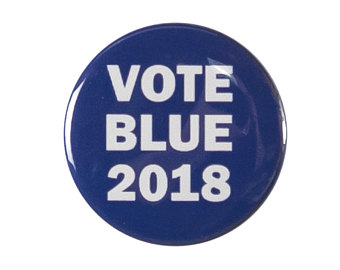 Lake County				 Shanda Harry                                                 Lake County Superior Court JudgeSusan Krones                                                 Lake County District AttorneyBrock Falkenberg   			                Lake County Superintendent of Schools	                                                                                                     Bruno Sabatier                                             Lake County Board of Supervisors District 2Statewide Ballot Measures	             Proposition 68 YES                                    Parks, Environment & Water BondProposition 69  YES                           Transportation Taxes and Fees Lockbox and Appropriations Limit Exemption AmendmentProposition 70  NO                                       Vote Requirement to Use Cap-and-Trade Revenue AmendmentProposition 71 YES                                Effective Date of Ballot Measures AmendmentProposition 72 YES                             Rainwater Capture Systems Excluded from Property Tax Assessments Amendment